СодержаниеВВЕДЕНИЕ	.3ПАСПОРТ СХЕМЫ	5ОБЩИЕ ПОЛОЖЕНИЯ	7Общие сведения о Царицынском сельском поселении Калачинского района Омской области	……………………………………………………………………………………………………..7Общая характеристика систем водоснабжения и водоотведения………………………….73 СУЩЕСТВУЮЩЕЕ СОСТОЯНИЕ В СФЕРЕ ВОДОСНАБЖЕНИЯ…………………………...10Технико-экономическое состояние централизованных систем водоснабжения сельского поселения………………………………………………………………………………………………..10Направления развития централизованных систем водоснабжения…………………………13Баланс водоснабжения и потребления горячей, питьевой и технической воды……………14Предложения по строительству, реконструкции и модернизации объектов централизованных систем водоснабжения	………22Мероприятия по строительству инженерной инфраструктуры водоснабжения ……22СУЩЕСТВУЮЩЕЕ ПОЛОЖЕНИЕ В СФЕРЕ ВОДООТВЕДЕНИЯ	……25Анализ структуры системы водоотведения…………………………………………………..25Анализ существующих проблем…………………………………………………………………..255. ЭКОЛОГИЧЕСКИЕ АСПЕКТЫ МЕРОПРИЯТИЙ ПО СТРОИТЕЛЬСТВУ, РЕКОНСТРУКЦИИ И МОДЕРНИЗАЦИИ ОБЪЕКТОВ ЦЕНТРАЛИЗОВАННЫХ СИСТЕМ ВОДОСНАБЖЕНИЯ И ВОДООТВЕДЕНИЯ……………………………………………………………………………………366. ОЦЕНКА ОБЪЕМОВ КАПИТАЛЬНЫХ ВЛОЖЕНИЙ В СТРОИТЕЛЬСТВО, РЕКОНСТРУКЦИЮ И МОДЕРНИЗАЦИЮ ОБЪЕКТОВ ЦЕНТРАЛИЗОВАННЫХ СИСТЕМ ВОДОСНАБЖЕНИЯ И ВОДООТВЕДЕНИЯ………………………………………………….…….316.1. Финансовые потребности для реализации программы………………………..……………….316.2. Ожидаемые результаты при реализации мероприятий программы……………….…………..326.3. Сводная потребность в инвестициях на реализацию мероприятий программы	………327. ЦЕЛЕВЫЕ ПОКАЗАТЕЛИ РАЗВИТИЯ ЦЕНТРАЛИЗОВАННЫХ СИСТЕМ ВОДОНАБЖЕНИЯ И ВОДООТВЕДЕНИЯ……………………………………………………….…33 7.1. Структура расчета тарифов себестоимости водоснабжения и водоотведения .................35 7.2. Предварительный расчет тарифов на подключение к системам водоснабжения и водоотведения………………………………………………………………………………………….378. ПЕРЕЧЕНЬ ВЫЯВЛЕННЫХ БЕСХОЗНЫХ ОБЪЕКТОВ ЦЕНТРАЛИЗОВАННЫХ СИСТЕМ ВОДОСНАБЖЕНИЯ И ВОДООТВЕДЕНИЯ И ПЕРЕЧЕНЬ ОРГАНИЗАЦИЙ,УПОЛНОМОЧЕННЫХ НА ИХ ЭКСПЛУАТАЦИЮ……………………………………………….38Приложение 1 Схема водоснабжения и водоотведения …………………………………………….38ВВЕДЕНИЕСхема водоснабжения и водоотведения на период до 2030 года Царицынского сельского поселения Калачинского района Омской области разработана на основании следующих документов:технического задания, утвержденного Постановлением Главы администрации Царицынского сельского поселения Калачинского района Омской области;плана Царицынского сельского поселения Омской области;федерального закона от 07.12.2011 416-Ф3 (ред. от 30.12.2012) «О водоснабжении и водоотведении»;постановления Правительства Российской Федерации от 5 сентября 2013 г. N 782 "О схемах водоснабжения и водоотведения";Водного кодекса Российской Федерации.Схема включает первоочередные мероприятия по созданию и развитию централизованных систем водоснабжения и водоотведения, повышению надежности функционирования этих систем и обеспечивающие комфортные и безопасные условия для проживания людей в Царицынском сельском поселении Калачинского района Омской области.Мероприятия охватывают следующие объекты системы коммунальной инфраструктуры:в системе водоснабжения - водозаборы (подземные), станции водоподготовки, насосные станции, магистральные сети водопровода;В условиях недостатка собственных средств на проведение работ по модернизации существующих сетей и сооружений, строительству новых объектов систем водоснабжения и водоотведения, затраты на реализацию мероприятий схемы планируется финансировать за счет денежных средств потребителей путем установления тарифов на подключение к системам водоснабжения и водоотведения.Кроме этого, схема предусматривает повышение качества предоставления коммунальных услуг для населения и создания условий для привлечения средств из внебюджетных источников для модернизации объектов коммунальной инфраструктуры.Схема водоснабжения сельского поселения включает в себя следующие разделы:а)	технико-экономическое состояние централизованных систем водоснабжения поселения;б)	направления развития централизованных систем водоснабжения;в)	баланс водоснабжения и потребления горячей, питьевой, технической воды;г)	предложения по строительству, реконструкции и модернизации объектов централизованных систем водоснабжения;д)	экологические аспекты мероприятий по строительству, реконструкции и модернизации объектов централизованных систем водоснабжения;е)	оценка объемов капитальных вложений в строительство, реконструкцию и модернизацию объектов централизованных систем водоснабжения;ж)	целевые показатели развития централизованных систем водоснабжения;з)	перечень выявленных бесхозяйных объектов централизованных систем водоснабжения (в случае их выявления) и перечень организаций, уполномоченных на их эксплуатацию.Схема водоотведения сельского поселения включает в себя следующие разделы:а)	существующее положение в сфере водоотведения поселения;б)	балансы сточных вод в системе водоотведения;в)	прогноз объема сточных вод;г)	предложения по строительству, реконструкции и модернизации (техническому перевооружению) объектов централизованной системы водоотведения;д)	экологические аспекты мероприятий по строительству и реконструкции объектов централизованной системы водоотведения;е)	оценка потребности в капитальных вложениях в строительство, реконструкцию и модернизацию объектов централизованной системы водоотведения;ж)	целевые показатели развития централизованной системы водоотведения;з)	перечень выявленных бесхозяйных объектов централизованной системы водоотведения (в случае их выявления) и перечень организаций, уполномоченных на их эксплуатацию.Приложение 1: Схема водоснабжения  (2 листа)1. ПАСПОРТ СХЕМЫНаименованиеСхема водоснабжения  Царицынского сельского поселения Калачинского района Омской области на 2021 - 2030 годы.Инициатор проекта (муниципальный заказчик)Глава администрации Царицынского сельского поселения Калачинского района Омской области.Местонахождение проектаРоссия, Омская область, Калачинский район, с. Царицыно, ул. Советская, 1-а.Нормативно-правовая база для разработки схемыпостановления Правительства Российской Федерации от 5 сентября 2013 г. N 782 "О схемах водоснабжения и водоотведения";федеральный закон от 30 декабря 2004 года № 210-ФЗ «Об основах регулирования тарифов организаций коммунального комплекса»;Водный кодекс Российской Федерации;СП 31.13330.2012 «Водоснабжение. Наружные сети и сооружения». Актуализированная редакция СНИП 2.04.02-84* Приказ Министерства регионального развития Российской Федерации от 29 декабря 2011 года № 635/14;СП 32.13330.2012 «Канализация. Наружные сети и сооружения». Актуализированная редакция СНИП 2.04.03-85* Приказ Министерства регионального развития Российской Федерации № 635/11 СП (Свод правил) от 29 декабря 2011 года № 13330 2012;СНиП 2.04.01-85* «Внутренний водопровод и канализация зданий» (Официальное издание), М.: ГУП ЦПП, 2003. Дата редакции: 01.01.2003;Приказ Министерства регионального развития Российской Федерации от 6 мая 2011 года № 204 «О разработке программ комплексного развития систем коммунальной инфраструктуры муниципальных образований».Цели схемы:обеспечение развития систем централизованного водоснабжения и водоотведения для существующего и нового строительства жилищного комплекса, а также объектов социально-культурного и рекреационного назначения в период до 2030 года;увеличение объемов производства коммунальной продукции (оказание услуг) по водоснабжению  при повышении качества и сохранении приемлемости действующей ценовой политики;улучшение работы систем водоснабжения;повышение качества питьевой воды, поступающей к потребителям;обеспечение надежного централизованного и экологически безопасного отведения стоков и их очистку, соответствующую экологическим нормативам;снижение вредного воздействия на окружающую среду.Способ достижения цели:реконструкция существующих водозаборных узлов;строительство новых водозаборных узлов с установками водоподготовки;-строительство централизованной сети магистральных водоводов, обеспечивающихвозможность качественного снабжения водой населения и юридических лиц Царицынского сельского поселения;модернизация объектов инженерной инфраструктуры путем внедрения ресурсосберегающих  и энергосберегающих технологий;установка приборов учета;обеспечение подключения вновь строящихся (реконструируемых) объектов недвижимости к системам водоснабжения  с гарантированным объемом заявленных мощностей в конкретной точке на существующем трубопроводе необходимого диаметра.Сроки и этапы реализации схемыСхема будет реализована в период с 2021 по 2030 годы. В проекте выделяются 2 этапа, на каждом из которых планируется реконструкция и строительство новых производственных мощностей коммунальной инфраструктуры:Первый этап строительства - 2021-2025 годы:реконструкция существующих водозаборных узлов;строительство узла водоподготовки на существующих водозаборах;строительство станции водоподготовки на существующих водозаборах;строительство магистральных водоводов для обеспечения водой вновь застроенных территорий;Второй этап строительства- 2025-2030  годы:реконструкция существующих водозаборных узлов;бурение скважин;строительство магистральных сетей для планируемой на расчетный срок застройки;Финансовые ресурсы, необходимые для реализации схемыФинансирование мероприятий планируется проводить за счет получаемой прибыли муниципального предприятия коммунального хозяйства от продажи воды и оказания услуг по приему сточных вод, в части установления надбавки к ценам (тарифам) для потребителей, платы за подключение к инженерным системам водоснабжения , а также и за счет средств внебюджетных источников.Ожидаемые результаты от реализации мероприятий схемыСоздание современной коммунальной инфраструктуры сельских населенных пунктов.Повышение качества предоставления коммунальных услуг.Снижение уровня износа объектов водоснабжения.Улучшение экологической ситуации на территории Царицынского сельского поселения.Создание благоприятных условий для привлечения средств внебюджетных источников (в том числе средств частных инвесторов, кредитных средств и личных средств граждан) с целью финансирования проектов модернизации и строительства объектов водоснабжения.Обеспечение сетями водоснабжения  земельных участков, определенных для вновь строящегося жилищного фонда и объектов производственного, рекреационного и социально-культурного назначения.Увеличение мощности систем водоснабжения.Контроль исполнения инвестиционной программыОперативный контроль осуществляет Глава  Калачинского муниципального района Омской области.2. ОБЩИЕ ПОЛОЖЕНИЯ2.1 Общие сведения о Царицынском сельском поселении Калачинского района Омской областиЦарицынское сельское поселение входит в состав Калачинского муниципального района Омской области. Площадь территории Царицынского сельского поселения, по данным аэросъемки составляет 10152 га. Царицынское поселение расположено на юге Калачинского района. Село Царицыно, центральный населенный пункт поселения, располагается на расстоянии 34 км от города Калачинска.В настоящее время на территории поселения располагается 2 населенных пункта: с. Царицыно, д. Горошино, количество населения на 2019 г. составило 840 человек (С. Царицыно - 735 чел. и д. Горошино - 105 чел.).Значительную часть поселения занимают территории сельскохозяйственного назначения, где размещаются предприятия специализирующиеся на производстве мясной и молочной продукции.2.2Общая характеристика систем водоснабжения Источником централизованного водоснабжения Царицынского сельского поселения являются подземные воды хозяйственно-бытового назначения из водоносных песков плиоценовых отложений Павлодарской и миоценовых отложений Абросимовской свит.Подземные воды (грунтовые, межпластовые) формируются в водоносных горизонтах при фильтрации атмосферных осадков через почву и горные породы. Атмосферные осадки, накапливающиеся на водонепроницаемом пласте (первом, втором и т.д.), образуют водоносный горизонт. Водоносные горизонты могут иметь естественные выходы подземных вод, называемые ключами (родниками). Вода водоносных горизонтов, расположенных между двумя водоупорными пластами (ложем и кровлей), называется межпластовой. Напорные межпластовые воды, залегающие, как правило, на значительной глубине (50 м и более), называются артезианскими.Пресные подземные воды сконцентрированы главным образом в верхней части земной коры, в зоне активного водообмена, на глубинах до 600 м, редко глубже. Ниже, в зоне замедленного подземного стока, располагаются воды повышенной минерализации — гидрокарбонатно-кальциевые, хлоридно-сульфатные и др.Качество грунтовых вод определяется санитарным состоянием вышележащего фильтрующего слоя почвы. При химическом и биологическом загрязнении почвы и поверхностном расположении водоносного горизонта санитарная безопасность грунтовых вод значительно снижается. Из-за ограниченности дебита и ненадежности в санитарном отношении грунтовые воды используются преимущественно для сельского водоснабжения и редко как источник централизованного водоснабжения городов.Межпластовые воды благодаря защищенности водоносных горизонтов по качеству воды в большинстве случаев соответствуют требованиям ГОСТ и могут использоваться для хозяйственно-питьевых целей без предварительной обработки. Межпластовые воды обычно обладают хорошими органолептическими свойствами, в них почти полностью отсутствуют микроорганизмы. Нарушение водоупорных перекрытий межпластовых водоносных горизонтов может приводить к их загрязнению, в этих случаях необходима предварительная обработка воды — очистка и обеззараживание.Павлодарская свита представлена темно-серыми, черными и пестроцветными гидрослюдистыми и монтмориллонит-гидрослюдистыми глинами, нередко с мергелистыми стяжениями, лигнитизированным растительным детритом и обломками раковин остракод, кристаллами гипса и железисто-кремнистыми бобовинами. Глины восковидные, комковатые, часто имеют „обломочную” текстуру (окатанные обломки глины гравийной размерности сцементированы таким же глинистым материалом).В основании свиты встречаются кварцевые алевриты и пески, иногда с гравием и галькой. Павлодарская свита несогласно с размывом залегает на светлинской, бещеульской и абросимовской свитах и несогласно перекрывается четвертичными отложениями. Содержит раннеплиоценовые палинокомплексы, комплексы пресноводных моллюсков и остракод. Мощность свиты около 18 м.Абросимовская свита представлена неравномерно чередующимися глинами, алевритами и песками с редкими прослоями бурых углей. Глины алевритистые плотные, участками иловатые, местами неясногоризонтальнослоистые. Алевриты от глинистых до песчанистых, горизонтально-, реже косо- и линзовиднослоистые, слабо слюдистые. Пески, играющие подчиненную роль и более, приуроченные к нижней части разреза, от тонко  до мелкозернистых, участками глинистые, полевошпатово-кварцевые. Угли бурые древесно-листовые и листовые, аттритовые, обычно с минеральной примесью.Источник водоснабжения и водозаборные сооружения водопровода  защищены от загрязнения путем организации зоны санитарной охраны (ЗСО) в соответствии с порядком проектирования и эксплуатации ЗСО источников водоснабжения и водопроводов хозяйственно питьевого назначения, утвержденным Министерством здравоохранения.В целом по Царицынскому сельскому поселению на 2018 г. расход воды на хозяйственные цели составил 19,46 тыс. м3/год.Централизованное горячее водоснабжение в населенных пунктах Царицынского сельского поселения отсутствует.Царицынское сельское поселение состоит в настоящий момент из 2 населенных пунктов: с. Царицыно, д. Горошино.Информация о скважинах, находящихся на территории Царицынского сельского поселения представлена в таблице 2.2. Вода в скважинах  отвечает требованиям СанПиН 2.1.4 1074-01 «Питьевая вода». Гигиенические требования к качеству воды централизованных систем питьевого водоснабжения. Контроль качества» по показателям: мутность, марганец и соли.Таблица 2.1 - Информация о скважинах Царицынского сельского поселенияВ д. Горошино жилищный фонд обеспечивается водой из колодцев. Централизованное водоснабжение имеется в с. Царицыно.Существующий жилой фонд в д. Горошино не обеспечен внутренними системами водопровода и канализации. В с. Царицыно имеется система водопровода. Населённые пункты Царицынского сельского поселения не оснащены системой канализации, используются выгребные ямы, из которых сточные воды вывозятся автомобильным транспортом в г. Калачинск на приемный пункт.3. СУЩЕСТВУЮЩЕЕ СОСТОЯНИЕ В СФЕРЕ ВОДОСНАБЖЕНИЯ3.1. Технико-экономическое состояние централизованных систем водоснабжения сельского поселенияВодоснабжение как отрасль играет огромную роль в обеспечении жизнедеятельности сельского поселения и требует целенаправленных мероприятий по развитию надежной системы хозяйственно-питьевого водоснабжения.В настоящее время основным источником хозяйственного, противопожарного и производственного водоснабжения Царицынского сельского поселения являются артезианские воды. Качество воды этого горизонта по основным показателям  удовлетворяет требованиям СанПиН 2.1.4.1074-01 «Питьевая вода». Гигиенические требования к качеству воды централизованных систем питьевого водоснабжения. Контроль качества.Подземные воды района характеризуются распространением двух водоносных комплексов: безнапорный - в четвертичных отложениях и напорный межпластовый трещинного типа в коренных отложениях верхнего карбона. К четвертичным отложениям приурочен горизонт грунтовых вод неглубокого залегания.Воды не агрессивны по отношению к бетону, широко используются для водоснабжения, так как обладают значительной водообильностью.Водоснабжение населенных пунктов сельского поселения организовано от:централизованных систем, включающих водозаборный узел (скважина, РЧВ) и водопроводные сети - с. Царицыно;Централизованные и нецентрализованные системы горячего водоснабжения в сель-ском поселении отсутствуют.Скважина оборудована электропогружным насосом ЭЦВ 6-6,5-85. Таблица 3.1 - Характеристика насосаВ таблице 3.2 представлены характеристики источника  водоснабжения.Таблица 3.2 - Общая характеристика источника  водоснабженияСхема водоснабжения с. Царицыно: скважина – насосная станция - потребитель.Таблица 3.3 - Характеристика водопроводных сетейТаблица 3.4 - Характеристика сооружений на сетяхСистема холодного водоснабжения находится в единой зоне эксплуатационной ответственности МУП «Водоснабжение»Балансодержателем является Комитет по управлению муниципальным имуществом Калачинского района Омской области.В Царицынском сельском поселении Калачинского района территории распространения вечномерзлых грунтов отсутствуют.Описание существующих технических и технологических проблем, возникающих при водоснабжении поселений, анализ исполнения предписаний органов, осуществляющих государственный надзор, муниципальный контроль, об устранении нарушений, влияющих на качество и безопасность водыОсновные проблемы функционирования системы водоснабжения:высокая степень износа зданий и оборудования функциональных элементов системы;недостаточная степень техногенной надежности;использование устаревших технологий водоочистки;высокая ресурсоемкость производства;отсутствие резерва мощности;низкая степень автоматизации производственных процессов;низкая энергоэффективность оборудования;низкая надежность источника энергоснабжения;высокие показатели аварийности на сетях;недостаточное оборудование зданий, строений и сооружений приборами учета воды.В таблице 3.5 представлен перечень лиц, владеющих на праве собственности или другом законном основании объектами централизованной системы водоснабжения, с указанием принадлежащих этим лицам таких объектов (границ зон, в которых расположены такие объекты)Таблица 3.5 - Перечень объектов централизованных систем холодного водоснабженияВыводы:Отбор воды осуществляется с помощью водозаборных узлов, размещаемых на территориях предприятий и жилой застройки.Источником водоснабжения Царицынского сельского поселения являются артезианская скважина и водопровод.Артезианская вода  соответствует требованиям СанПиН 2.1.4.1074-01 «Питьевая вода». Гигиенические требования к качеству воды централизованных систем питьевого водоснабжения. Контроль качества»Централизованной системы очистки питьевой воды в населенных пунктах не организовано.Водопроводная сеть на территории поселения с износом 75-80%, имеет неудовлетворительное состояние и требует перекладки и замены чугунных трубопроводов без наружной и внутренней изоляции на трубопроводы из некорродирующих материалов.3.2. Направления развития централизованных систем водоснабженияРазвитие централизованных систем водоснабжения в Царицынском сельском поселении обеспечивается путем реализации инвестиционных программ. Основным преимуществом использования программно-целевого метода финансирования мероприятий заключаются в комплексном подходе к решению проблем и эффективном планировании и мониторинге результатов реализации программы.Развитие систем водоснабжения и водоотведения на период до 2030 года учитывает мероприятия по реорганизации пространственной организации Царицынского сельского поселения:увеличение размера территорий, занятых индивидуальной жилой застройкой повышенной комфортности, на основе нового строительства на свободных от застройки территориях и реконструкции существующих кварталов жилой застройки.Реализация Программы должна обеспечить развитие систем централизованного водоснабжения  в соответствии с потребностями зон жилищного и коммунальнопромышленного строительства до 2030 года и подключения 100% населения сельского поселения к централизованным системам водоснабжения и водоотведения. Прирост численности постоянного населения на расчетный срок по крупным населенным пунктам представлен в таблицах, распределение структуры жилого фонда в них в таблице 3.6.Таблица 3.6 - Динамика численности населения по развиваемым населенным пунктам на перспективу и расчетный срок,  человек3.3. Баланс водоснабжения и потребления горячей, питьевой  и технической водыДанные о прогнозных балансах потребления питьевой воды составлены с учетом положительной динамики роста потребителей различных секторов на основе:реального роста населения;Источником хозяйственно-питьевого и противопожарного водоснабжения населенных пунктов Царицынского сельского поселения являются артезианские воды.При проектировании системы водоснабжения определяются требуемые расходы воды для различных потребителей. Расходование воды на хозяйственно-питьевые нужды населения является основной категорией водопотребления в сельском поселении. Количество расходуемой воды зависит от степени санитарно-технического благоустройства районов жилой застройки.Система горячего водоснабжения в населенных пунктах сельского поселения отсутствует.Индивидуальные прибору учета холодной воды у потребителей отсутствуют. Услуги водоснабжения оплачивается по установленным нормативам.Территориальный водный баланс Царицынского сельского поселения представлен на рисунке 3.1.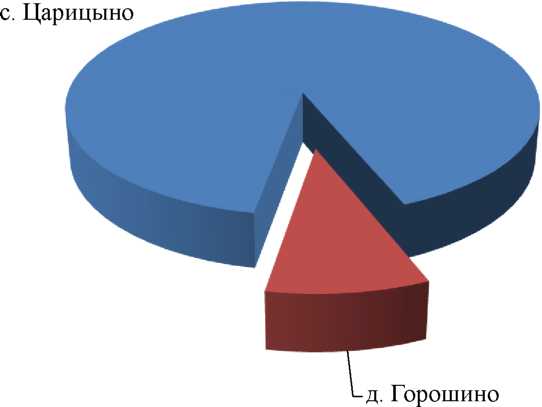 Рисунок 3.1 - Территориальный водный балансБлагоустройство жилой застройки для сельского поселения принято следующим:планируемая жилая застройка на конец расчетного срока (2030 год) оборудуется внутренними системами водоснабжения;планируемая и существующая жилая застройка в 100% объеме оборудуются приборами учета расхода воды;существующий сохраняемый мало- и средне этажный жилой фонд оборудуется ванными и местными водонагревателями;новое индивидуальное жилищное строительство оборудуется ванными и местными водонагревателями.В соответствии с СП 30.1333.2010 СНиП 2.04.01-85* «Внутренний водопровод и канализация зданий» нормы водопотребления приняты для:жилой застройки с водопроводом, канализацией, ванными и ЦГВ - 250 л/чел. в суткимало- и средне этажной застройки с водопроводом, канализацией и ванными с быстродействующими газовыми водонагревателями - 190л/чел. в сутки;мало- и средне этажной и индивидуальной застройки с водопроводом, канализацией, с ванными и водонагревателями - 160л/чел. в сутки;индивидуальной жилой застройки с водопроводом и канализацией без ванн - 95 л/чел. в сутки для населения с постоянным проживанием;жилой застройки без водопровода и канализации при круглогодичном проживании - 50 л/чел в сутки.Суточный коэффициент неравномерности принят 1,3 в соответствии с СП 31.13330.2012 СНиП 2.04.02-84* «Водоснабжение. Наружные сети и сооружения».Для планируемых объектов капитального строительства производственнокоммунального и коммунально-бытового обслуживания, рекреационного и общественно делового назначения приняты следующие нормы водопотребления:общественно-деловые учреждения - 12 л на одного работника;спортивно-рекреационные учреждения - 100 л на одного спортсмена;предприятия коммунально-бытового обслуживания - 12 л на одного работника;предприятия общественного питания -12 л на одно условное блюдо;дошкольные образовательные учреждения -75 л на одного ребенка;производственнокоммунальные объекты - 25 л на одного человека в смену.Расходы воды на наружное пожаротушение в населенных пунктах сельского поселенияпринимаются в соответствии с СП 31.13330.2012 СНиП 2.04.02-84* «Водоснабжение. Наружные сети и сооружения», исходя из численности населения и территории объектов.Расходы воды на наружное пожаротушение:-10 л/с в жилой зоне и на предприятиях местной промышленности (табл. № 5,7 СНиП 2.04.02 - 84);-1 х 2,5 л/с - на внутреннее пожаротушение жилых и общественных зданий объёмом от 5 до 10 тыс. м3 и административных зданий промышленных предприятий (табл. № 1 СНиП 2.04.02- 84).Расчетное количество одновременных пожаров в поселении - 1. Расход воды на внутреннее пожаротушение принимается из расчета 2 струи по 2,5 л/с. Продолжительность тушения пожара - 3 часа. Восстановление противопожарного запаса производится в течение 24 часов.Вода на пожаротушение хранится в водонапорных башнях и в пожарных водоемах.Для описания территориальной структуры потребления горячей, питьевой и технической воды данные не предоставлены.Сведения о фактических и планируемых потерях воды при ее транспортировке не предоставлены.Гарантирующей организацией централизованного водоснабжения в границах Царицынского сельского поселения является МУП «Водоснабжение»  Калачинского муниципального района Омской области.В таблицах 3.8 - 3.12 представлены объемы водопотребления на настоящее время и на расчетный период для всех населенных пунктов Царицынского сельского поселения.Суммарное водопотребление по Царицынскому сельскому поселению на настоящее время представлено в таблице 3.11.Суммарное водопотребление по Царицынскому сельскому поселению на расчетный период представлено в таблице 3.12.Расчетное потребление воды питьевого качества на территории сельского поселении составит - 131,45 куб.м/сут.Таблица 3.8 - Объемы водопотребления с. Царицыно на 2020 г.Таблица 3.9 - Объемы водопотребления с. Царицыно на 2030 г.Таблица 3.10 - Объемы водопотребления д. Горошино на 2020 г.Таблица 3.11 - Объемы водопотребления д. Горошино на 2030 г.Таблица 3.12 - Объемы водопотребления Царицынского сельского поселения на 2020г.Таблица 3.12 - Сводные данные по водопотреблению Царицынского сельского поселения на 2030 г.3.4. Предложения по строительству, реконструкции и модернизации объектов централизованных систем водоснабженияПри обследовании Царицынского сельского поселения выявлены следующие проблемы:Длительная эксплуатация водозаборных скважин и коррозия обсадных труб ухудшают органолептические показатели качества питьевой воды.Централизованным водоснабжением охвачен только населенный пункт - с. Царицыно. Индивидуальная жилая застройка по д. Горошино не оснащена централизованной системой водоснабжения и канализации.Действующие водозаборные установки не оборудованы установками по удалению бора, фтора и установками для профилактического обеззараживания воды.Водозаборные узлы требуют реконструкции, капитального ремонта, установки водосчетчиков и систем очистки воды.Сети водоснабжения с большим износом.На основании прогнозных балансов потребления питьевой воды исходя из текущего объема потребления воды населением и его динамики с учетом перспективы развития и изменения состава,  и структуры застройки в 2030 году расчетная потребность сельского поселения в питьевой воде должна составить 131,45 м /сут. Для устранения проблем, выявленных при обследовании населенных пунктов Царицынского сельского поселения предложены мероприятия, изложенные в п. 3.4.1.3.4.1.Мероприятия по строительству инженерной инфраструктуры водоснабженияВодоснабжение Царицынского сельского поселения будет осуществляться с использованием подземных вод от существующих реконструируемых ВЗУ и вновь построенных источников водоснабжения (арт. скважины).Общая потребность в воде на конец расчетного периода (2030 год) должна составить 150 куб.м/сут.Для обеспечения указанной потребности в воде с учетом 100% подключения всех потребителей в перспективных населенных пунктах к централизованной системе водоснабжения по перспективным населенным пунктам предлагаются мероприятия поэтапного освоения мощностей в соответствии с этапами жилищного строительства и освоения выделяемых площадок под застройку производственных, социально- культурных и рекреационных объектов.Село Царицыно:расширить сети водоснабжения по ул. Школьная (51 м);заменить насосы на более мощные (2022 год);построить резервуар чистой воды (2023 год);подключить часть существующей застройки к централизованным системам водоснабжения (2025 год);организовать I и II пояс зон санитарной охраны для всех действующих и планируемых ВЗУ в соответствии с требованиями СанПиН 2.1.4.1110-02 «Зоны санитарной охраны источников водоснабжения и водопроводов хозяйственно-питьевого водоснабжения» (2025 год).Деревня Горошино:пробурить одну скважину с дебитом минимум 6 м3/час и глубиной 120-150 м (2026год);прокладка водопровода диаметром 100 мм общей длиной 1032 м (2025 год);3 . Для очистки воды из проектируемых и существующих скважин установить сменные и многократно регенерируемые фильтры - картриджи.Выполнить детальный анализ текущего состояния в сфере водоснабжения каждого населенного пункта.Выполнить обустройство существующих и проектируемых колодцев: поправить срубы, закрыть колодцы крышками, сделать планировку грунта вокруг колодцев и подходы к ним.Необходимо обустроить зоны санитарной охраны водозаборов и водопроводных сооружений в соответствии с СанПиН 2.1.4.1110-02 на всех объектах, где их нет в настоящее время.Источником водоснабжения населенных пунктов Царицынского сельского поселения на расчетный срок принимаются местные артезианские воды. На территории сельского поселения предусматривается 100%-ное обеспечение централизованным водоснабжением существующих и планируемых на данный период объектов капитального строительства. Водоснабжение населенных пунктов организуется от существующих, требующих реконструкции и планируемых водозаборных узлов (ВЗУ). Увеличение водопотребления поселения планируется за счет развития объектов хозяйственной деятельности и прироста населения.Запасы подземных вод в пределах сельского поселения по эксплуатируемому водоносному горизонту неизвестны, поэтому следует предусмотреть мероприятия по их оценке. На территории поселения сохраняется существующая и, в связи с освоением новых территорий, будет развиваться планируемая централизованная система водоснабжения.Площадки под размещение новых водозаборных узлов согласовываются с органами санитарного надзора в установленном порядке после получения заключений гидрогеологов на бурение артезианских скважин. Выбор площадок под новое водозаборное сооружение производится с учетом соблюдения первого пояса зоны санитарной охраны в соответствии с требованиями СанПиН 2.1.4.1110-02 «Зоны санитарной охраны источников водоснабжения и водопроводов хозяйственно-питьевого водоснабжения».Подключение планируемых площадок нового строительства, располагаемых на территории или вблизи действующих систем водоснабжения, производится по техническим условиям владельцев водопроводных сооружений.Для улучшения органолептических свойств   воды на всех водозаборных узлах следует предусмотреть водоподготовку в составе установок обезжелезивания и обеззараживания воды.Для снижения потерь воды, связанных с нерациональным ее использованием, у потребителей повсеместно устанавливаются счетчики учета расхода воды.Перспективы развития централизованной системы горячего водоснабжения в населенных пунктах сельского поселения отсутствуют.По состоянию на декабрь 2018 года строящиеся, реконструируемые и предлагаемые к выводу из эксплуатации объекты системы водоснабжения отсутствуют.В настоящее время системы диспетчеризации, телемеханизации и системы управления режимами водоснабжения на объектах организаций, осуществляющих водоснабжения отсутствуют. Развитие систем диспетчеризации и телемеханизации в поселении не предполагается.Границы планируемых зон размещения объектов централизованных систем холодного водоснабжения совпадают с границами населенных пунктов.Схема существующего и планируемого размещения объектов централизованных систем холодного водоснабжения приведена в приложении 1.4 СУЩЕСТВУЮЩЕЕ ПОЛОЖЕНИЕ В СФЕРЕ ВОДООТВЕДЕНИЯАнализ структуры системы водоотведенияСуществующий жилой фонд в Царицынском сельском поселении не обеспечен внутренними системами  канализации. Населенные пункты поселения не имеют централизованного отвода бытовых и производственных сточных вод. Жители пользуются выгребами или надворными уборными, которые имеют недостаточную степень гидроизоляции, что приводит к загрязнению территории. Из выгребных ям производится транспортировка сточных вод  ассенизаторными машинами в КНС-2 г. Калачинска.Техническая возможность утилизации осадков сточных вод на очистных сооружениях отсутствует, так как очистные сооружения в Царицынском сельском поселении отсутствуют.Здания, строения и сооружения не оснащены приборами учета принимаемых сточных вод. Расчет ведется по нормативу.Информация о объеме водоотведения за последние 10 лет, безопасности и надежности объектов водоотведения не предоставлена.Выводы:Централизованной системой хозяйственно-бытовой канализации Царицынское сельское поселение не охвачено. Жители населенных пунктов поселения жилой и общественной застройки пользуется выгребными ямами.Отсутствуют сооружения биологической очистки жидких отходов во всех населенных пунктах Царицынского сельского поселения.Анализ существующих проблемОтсутствие систем сбора и очистки поверхностного стока в жилых и промышленных зонах сельского поселения способствует загрязнению существующих водных объектов, грунтовых вод и грунтов, а также подтоплению территории.5 ЭКОЛОГИЧЕСКИЕ АСПЕКТЫ МЕРОПРИЯТИЙ ПО СТРОИТЕЛЬСТВУ, РЕКОНСТРУКЦИИ И МОДЕРНИЗАЦИИ ОБЪЕКТОВ ЦЕНТРАЛИЗОВАННЫХ СИСТЕМ ВОДОСНАБЖЕНИЯ И ВОДООТВЕДЕНИЯВ соответствии с Водным кодексом Российской федерации в целях защиты водных объектов на территории поселения учитываются водоохранные зоны и прибрежные полосы шириной от 30 до 50 метров, в которых допускается режим водопользования, исключающий загрязнение водных объектов.Для кардинального решения проблемы качества воды в условиях будущего необходим комплекс скоординированных мер, основной задачей которых является прекращение сброса сточных вод в реки и водоемы, то есть отделение хозяйственного звена круговорота воды от источников водных ресурсов.Проектом рекомендуются следующие мероприятия по улучшению качества поверхностных вод:вынос источников загрязнения из водоохранных зон и зоны санитарной охраны водозабора;разработка и утверждение проекта водоохранных зон;разработка и утверждение проекта зон санитарной охраны источника хоз-питьевого водоснабжения;озеленение и благоустройство водоохранных зон.Требования к источниками нецентрализованного водоснабженияшахтные колодцы, каптажиСанПиН 2.1.4.1175-02 «Гигиенические требования к качеству воды нецентрализованного водоснабжения. Санитарная охрана источников. Санитарные правила и нормативы». СанПиН 2.1.4.1074-01 «Питьевая вода». Гигиенические требования к качеству воды централизованных систем питьевого водоснабжения. Контроль качества ».Место расположения водозаборных сооружений следует выбирать на незагрязненном участке, удаленном не менее чем на 50 метров выше по потоку грунтовых вод от существующих или возможных источников загрязнения: выгребных туалетов и ям, мест захоронения людей и животных, складов удобрений и ядохимикатов, предприятий местной промышленности, канализационных сооружений и др.В радиусе ближе 20 м от колодца (каптажа) не допускается мытье автомашин, водопой животных, стирка и полоскание белья, а также осуществление других видов деятельности, способствующих загрязнению воды.Водозаборные сооружения нецентрализованного водоснабжения не должны устраиваться на участках, затапливаемых паводковыми водами, в заболоченных местах, а также местах, подвергаемых оползным и другим видам деформации, а также ближе 30 метров от магистралей с интенсивным движением транспорта.Требования к устройству шахтных колодцевШахтные колодцы предназначены для получения подземных вод из первого от поверхности безнапорного водоносного пласта.Оголовок (надземная часть колодца) должен быть не менее чем на 0,7—03 м выше поверхности земли.Оголовок колодца должен иметь крышку или железобетонное перекрытие с люком, также закрываемое крышкой. Сверху оголовок прикрывают навесом или помещают и будку.По периметру оголовка колодца должен быть сделан «замок» из хорошо промятой и тщательно уплотненной глины или жирного суглинка глубиной 2 метра и шириной 1 метр, а также отмостка из камня, кирпича, бетона или асфальта радиусом не менее 2 метров с уклоном 0,1 метра от колодца в сторону кювета (лотка). Вокруг колодца должно быть ограждение, а около колодца устраивается скамья для ведер.Наиболее рациональным способом водозабора из колодцев (каптажей) является подъем воды с помощью насоса, в крайнем случае, с помощью общественного ведра (бадьи). Не разрешается подъем воды из колодца (каптажа) ведрами, приносимыми населением, а также вычерпывание воды из общественной бадьи приносимыми из дома ковшами.Для утепления и защиты от замерзания водозаборных сооружений следует использовать чистую прессованную солому, сено, стружку или опилки, которые не должны попадать в колодец (каптаж). Не допускается использование стекловаты или других синтетических материалов, не включенных в «Перечень материалов, реагентов и малогабаритных очистных устройств, разрешенных Государственным комитетом санэпиднадзора РФ для применения в практике хозяйственно-питьевого водоснабжения».Для защиты от замерзания электрических насосов необходимо предусмотреть их обогрев.Чистка колодца (каптажа) должна производиться по первому требованию центра государственного санитарно-эпидемиологического надзора, но не реже одного раза в год с одновременным текущим ремонтом оборудования и крепления.После каждой чистки или ремонта должна производиться дезинфекция водозаборных сооружений хлорсодержащими реагентами и последующая их промывка с составлением акта.Для дезинфекции колодцев можно использовать любые подходящие для этой цели дезинфицирующие препараты, включенные в «Перечень отечественных и зарубежных дезинфицирующих средств, разрешенных к применению на территории РФ» (№ 0014-9Д от 29.07.93 г.). Чаще всего для этих целей используют хлорсодержащие препараты - хлорную известь или двутретьосновную соль гипохлорита кальция (ДТСГК).В случае, если при санитарном обследовании не удалось выявить или ликвидировать причину ухудшения качества воды или чистка, промывка и профилактическая дезинфекция колодца (каптажа) не привела к стойкому улучшению качества воды, вода в колодце (каптаже) должна постоянно обеззараживаться хлорсодержащими реагентами.Чистка, дезинфекция и промывка, водозаборных сооружений производится за счет средств местного бюджета или средств коллективных и частных владельцев в соответствии с их принадлежностью.Контроль за эффективностью обеззараживания воды в колодце (каптаже) проводится центром государственного санитарно-эпидемиологического надзора в установленные им сроки. Центры государственного санитарно-эпидемиологического надзора осуществляют плановый или выборочный контроль за качеством воды колодцев и каптажей общественного пользования, а также контроль по разовым заявкам от садово-огороднических товариществ или частных владельцев на хозяйственно-договорной основе.При износе оборудования (коррозия труб, заиливание фильтров, обрушение срубов и т.д.), резком уменьшении дебита или обмелении, неустранимом ухудшении качества воды, ставшей непригодной для питьевых и хозяйственных нужд, владелец водозаборных сооружений обязан их ликвидировать. После демонтажа наземного оборудования засыпка (тампонаж) колодца должна быть проведена чистым грунтом, желательно глиной с плотной утрамбовкой. Над ликвидированным колодцем с учетом усадки грунта должен возвышаться холмик земли высотой 0,2—0,3 м.Зоны санитарной охраны подземного источника водоснабженияДля водозаборов из скважин, шахтных колодцев и каптажей или от крайних водозаборных сооружений группового водозабора предусматривается создание 3-х поясов зон санитарной охраны:граница первого пояса ЗСО (зона строгого санитарного режима) принята радиусом 30 м (гл.10 СНиП 2.04.02-84) при использовании защищенных подземных вод и 50 м - при недостаточно защищенных подземных водах;границы второго пояса ЗСО определяются расчётом в ходе проведения оценочных работ, учитывающим время продвижения микробного загрязнения воды до водозабора, принимаемое от 100 до 400 сут, составляет минимум 100-150 м;границы третьего пояса ЗСО определяются расчётом, учитывая время продвижения химического загрязнения воды до водозабора, но не менее 25 лет.Для обеспечения доброкачественной водой соответствующей ГН 2.1.5.1315-03 и ГН 2.1.5.2280-07 предусмотреть очистку воды из скважин. На устья скважин установить сменные и многократно регенерируемые фильтры - картриджи. Фильтры изготавливаются из новых пленочно-тканевых материалов и предназначены для очистки артезианских и поверхностных вод. Фильтры устанавливаются на устье артскважины и непосредственно у потребителей.На территории 1-го пояса ЗСО источников водоснабжения должны быть выполненыследующие мероприятия:в месте расположения подземного источника территория должна быть спланирована, ограждена и озеленена. Поверхностный сток отводится за пределы 1-го пояса;должны быть запрещены все виды строительства, за исключением реконструкции или расширения основных водопроводных сооружений;запрещается размещение жилых и общественных зданий;не допускается прокладка трубопроводов различного назначения, за исключением трубопроводов, обслуживающих водопроводные сооружения.На территории 2-го пояса ЗСО подземных источников надлежит:осуществлять регулирование отведения территорий для населённых пунктов, лечебно-профилактических и оздоровительных учреждений, промышленных и сельскохозяйственных объектов;благоустраивать промышленные, сельскохозяйственные и другие предприятия;населённые пункты и отдельные здания, предусматривать организованное водоснабжение, канализование, организацию отвода загрязнённых сточных вод и др.;производить только рубки ухода за лесом.Во втором поясе ЗСО запрещается:загрязнение территории нечистотами, навозом, промышленными отходами и др.;размещение складов горюче-смазочных материалов, ядохимикатов, минеральных удобрений и других объектов, которые могут вызвать химические загрязнения источников водоснабжения;размещение кладбищ, скотомогильников, полей ассенизации, фильтрации и прочее, навозохранилищ, силосных траншей, животноводческих и птицеводческих предприятий;применение удобрений и ядохимикатов.Зоны санитарной охраны принимаются в соответствии с требованиями СанПиН 2.1.4.1110-02 «Зоны санитарной охраны источников водоснабжения и водоводов питьевогоназначения».Граница 1-го пояса ЗСО ОСВ принимается на расстоянии:от стен запасных и регулирующих емкостей, фильтров и осветителей - 30 м;от водонапорной башни -10 м.от остальных помещений - не менее 15 м.Должно предусматриваться также:выявление, тампонаж или восстановление старых, бездействующих, неправильно эксплуатируемых артскважин, шахтных колодцев;регулирование бурения новых скважин;выявление и ликвидация подземного складирования отходов и разработки недр земли.На территории третьего пояса ЗСО предусматриваются мероприятия, относящиеся ко 2-му поясу ЗСО:осуществлять регулирование отведения территорий для объектов ранее указанных;размещение складов с токсическими веществами и т.д.Определение границ второго и третьего поясов ЗСО подземных источников водоснабжения в данном проекте не производится.Мероприятия, которые необходимо предусмотреть в зонах охраны источников водоснабжения, и сметная стоимость их реализации выполняется отдельным проектом при разработке рабочих чертежей сооружений водоснабжения.Эти мероприятии и зоны санитарной охраны, должны быть выделены на местности (зона 1-го пояса) и соблюдаться для каждого конкретного источника водоснабжения в соответствии с СанПиН 2.1.4.1110-02 «Зоны санитарной охраны источников водоснабжения и водопроводов хозяйственно-питьевого назначения».Ширина санитарно-защитной полосы (СЗП) водоводов при прокладке с сухих грунтах принимается 10 м по обе стороны от крайних линий и 50 м - в мокрых грунтах. При прокладке водоводов по застроенной территории ширина санитарно-защитной полосы согласовывается с местным центром ГСЭН.В пределах СЗП водоводов должны отсутствовать источники загрязнения почвы и грунтовых вод: уборные, помойные ямы, навозохранилища, приемники мусора и др.Запрещается прокладка водоводов по территории свалок, полей ассенизации, полей фильтрации, земледельческих полей орошения, кладбищ, скотомогильников, а также по территории промышленных и сельскохозяйственных предприятий.Коридоры трасс водопровода увязаны с генеральным планом поселения и населенного пункта, должны быть согласованы в установленном порядке.6 ОЦЕНКА ОБЪЕМОВ КАПИТАЛЬНЫХ ВЛОЖЕНИЙ В СТРОИТЕЛЬСТВО, РЕКОНСТРУКЦИЮ И МОДЕРНИЗАЦИЮ ОБЪЕКТОВ ЦЕНТРАЛИЗОВАННЫХ СИСТЕМ ВОДОСНАБЖЕНИЯ И ВОДООТВЕДЕНИЯ6.1. Финансовые потребности для реализации программыВ соответствии с действующим законодательством в объем финансовых потребностей на реализацию мероприятий настоящей программы включается весь комплекс расходов, связанных с проведением мероприятий заложенных в схему. К таким расходам относятся:проектно-изыскательские работы;строительно-монтажные работы;работы по замене оборудования с улучшением технико-экономических характеристик;приобретение материалов и оборудования;пусконаладочные работы;расходы, не относимые на стоимость основных средств (аренда земли на срок строительства и т.п.);дополнительные налоговые платежи, возникающие от увеличения выручки в связи с реализацией программы.Таким образом, финансовые потребности включают в себя сметную стоимость реконструкции и строительства производственных объектов централизованных систем водоснабжения и водоотведения. Кроме того, финансовые потребности включают в себя добавочную стоимость, учитывающую инфляцию, налог на прибыль, необходимые суммы кредитов.Сметная стоимость в текущих ценах - это стоимость мероприятия в ценах того года, в котором планируется его проведение, и складывается из всех затрат на строительство с учетом всех вышеперечисленных составляющих.Сметная стоимость строительства и реконструкции объектов определена в ценах на 01.01.2018 года. За основу принимаются сметы по имеющейся проектно-сметной документации и сметы-аналоги мероприятий (объектов).В таблице 6.1 представлена информация по финансовым потребностям проведения мероприятий в разбивке по годам и видам деятельности.Таблица 6.1 - Информация о финансовых потребностях для проведения мероприятий6.2.Ожидаемые результаты при реализации мероприятий программыВ результате реализации настоящей программы:потребители будут обеспечены коммунальными услугами централизованного водоснабжения;будет достигнуто повышение надежности и качества предоставления коммунальныхуслуг;будет улучшена экологическая ситуация.Реализация программы направлена на увеличение мощности по водоснабжению  для обеспечения подключения строящихся и существующих объектов Царицынского сельского поселения в необходимых объемах и необходимой точке присоединения на период 2019 - 2030 г.г. согласно техническому заданию.6.3. Сводная потребность в инвестициях на реализацию мероприятий программыРеализация мероприятий программы предполагается не только за счет средств организации коммунального комплекса, полученных в виде платы за подключение, но и за счет средств внебюджетных источников (частные инвесторы, кредитные средства, личные средства граждан).Общая сумма инвестиций, учитываемая в плате за подключение на реализацию программы (без учета НДС) составит 4984,58 тыс.руб., приходящиеся на водоснабжение. Финансовые потребности посчитаны по укрупненным нормативам цен на строительство по сборнику: НЦС 81-02-14-2012 «Укрупненные нормативы цены строительства. Сети водопровода и канализации».7 ЦЕЛЕВЫЕ ПОКАЗА ТЕЛИ РАЗВИТИЯ ЦЕНТРАЛИЗОВАННЫХ СИСТЕМ ВОДОНАБЖЕНИЯ И ВОДООТВЕДЕНИЯВ соответствии с постановлением Правительства РФ от 05.09.2013 №782 «О схемах водоснабжения и водоотведения» (вместе с «Правилами разработки и утверждения схем водоснабжения и водоотведения», «Требованиями к содержанию схем водоснабжения и водоотведения») к целевым показателям развития централизованных систем водоотведения относятся:показатели надежности и бесперебойности водоснабжения;показатели качества обслуживания абонентов;показатели качества очистки сточных вод;показатели эффективности использования ресурсов при транспортировке сточныхвод;соотношение цены реализации мероприятий инвестиционной программы и их эффективности - улучшение качества воды;иные показатели, установленные федеральным органом исполнительной власти, осуществляющим функции по выработке государственной политики и нормативно правовому регулированию в сфере жилищно-коммунального хозяйства.Горячее водоснабжение в населенных пунктах сельского поселения отсутствует.Качество воды по основным показателям  удовлетворяет требованиям СанПиН 2.1.4.1074-01 «Питьевая вода». Гигиенические требования к качеству воды централизованных систем питьевого водоснабжения. Контроль качества» из-за повышенного содержания железа, хлоридов, повышенной мутности.Таблица 7.1 - Целевые показатели развития централизованной систем водоснабжения Структура расчета тарифов себестоимости водоснабженияРазмер тарифа на подключение определяется как отношение финансовых потребностей, финансируемых за счет тарифов на подключение организации коммунального комплекса или иных источников к присоединяемой нагрузке. Основным исходным параметром расчета тарифа на подключение являются мероприятия комплексного развития систем водоснабжения Царицынского сельского поселения. Существующие показатели себестоимости представлены в таблицах 7.2 - 7.4.Таблица 7.2 - Укрупненные показателиТаблица 7.3 - Детализация расходов на водоснабжениеПредварительный расчет тарифов на подключение к системам водоснабженияРазмер тарифа на подключение определяется как отношение финансовых потребностей, финансируемых за счет тарифов на подключение организации коммунального комплекса или иных источников к присоединяемой нагрузке. Основным исходным параметром расчета тарифа на подключение являются мероприятия комплексного развития систем водоснабжения  Царицынского сельского поселения.Тариф на подключение строящихся (реконструируемых) объектов недвижимости к системе водоснабжения (Твподкл.) при увеличении пропускной способности водопроводных сетей или строительства новых рассчитывается по формуле:Твподкл.=ФПв/где: ФПв - финансовые потребности, направляемые на модернизацию, реконструкциюи строительство новых объектов, результатом которых является увеличение пропускной способности водопроводных сетей (рубли);	- планируемый объем дополнительной мощности в результате увеличения пропускной способности водопроводных сетей для подключения объектов к системе водоснабжения (куб.м/час).Таким образом, средневзвешенный тариф на подключение ориентировочно:к сетям водоснабжения составит:4984,58 / 131,45 куб.м/сут / 24 часа = 1,58 тыс.руб/(куб.м/час)Расчетный тариф на водоснабжение необходимо увеличить на 1,85 р относительно фактического для компенсации затрат на внедрение мероприятий по водоснабжению.Плата за работы по присоединению внутриплощадочных или внутридомовых сетей построенного (реконструированного) объекта капитального строительства в точке подключения к сетям инженерно-технического обеспечения (водоснабжения ) в состав платы за подключение не включается. Указанные работы могут осуществляться на основании отдельного договора, заключаемого организацией коммунального комплекса и обратившимися к ней лицами, либо в договоре о подключении должно быть определено, на какую из сторон возлагается обязанность по их выполнению.8. ПЕРЕЧЕНЬ ВЫЯВЛЕННЫХ БЕСХОЗНЫХ ОБЪЕКТОВ ЦЕНТРАЛИЗОВАННЫХ СИСТЕМ ВОДОСНАБЖЕНИЯ И ВОДООТВЕДЕНИЯ И ПЕРЕЧЕНЬ ОРГАНИЗАЦИЙ, УПОЛНОМОЧЕННЫХ НА ИХ ЭКСПЛУАТАЦИЮНа территории Царицынского сельского поселения бесхозных объектов систем водоснабжения и водоотведения не выявлено.Приложение 1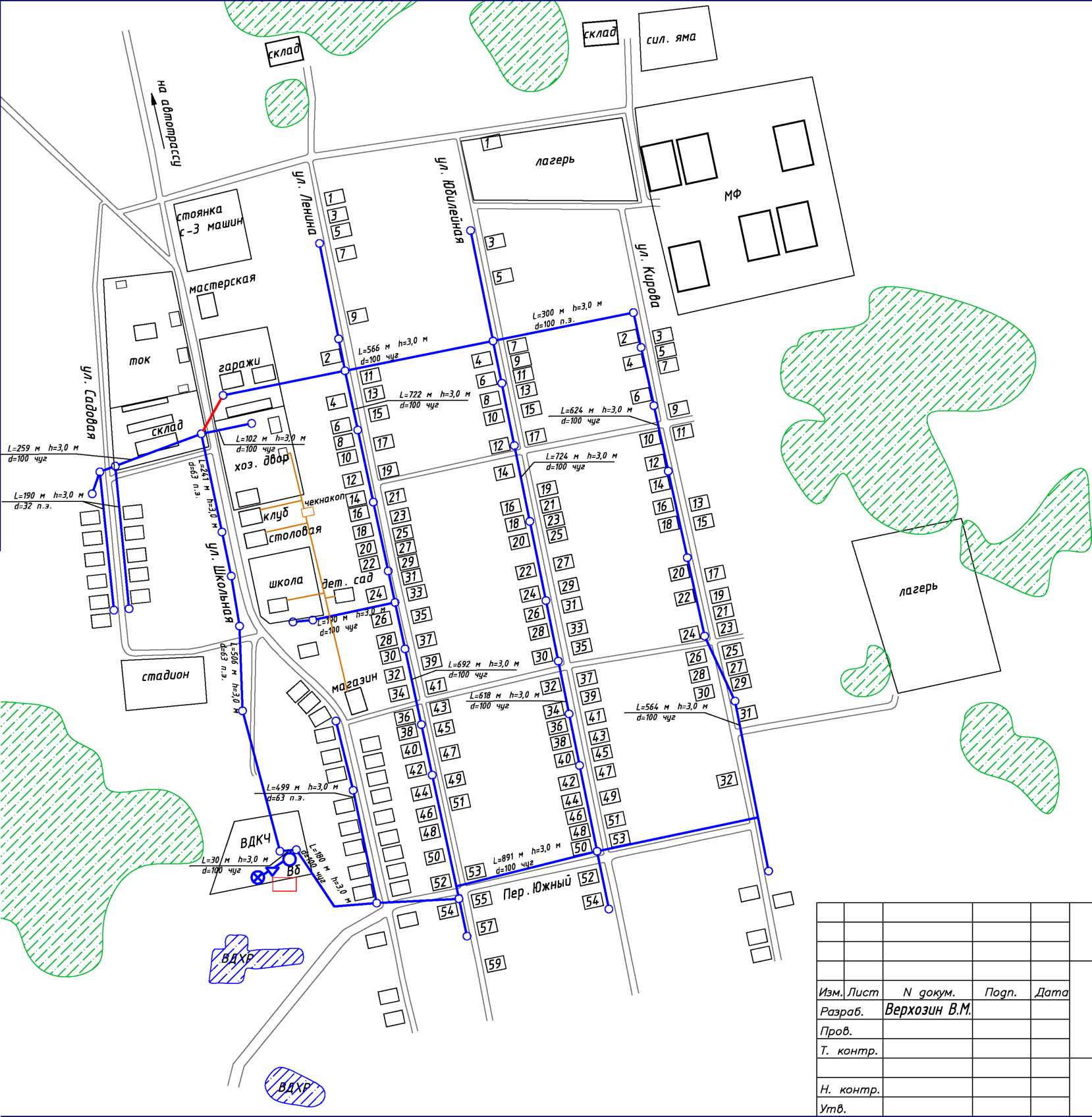 Лит.МассаЛистУсловные обозначения	 Водопроводная сеть	 проектируемая водопроводная сетьз	 водопроводный колодец	 линия перспективной канализационной сетижилой дом водонапорная башня насосная станция скважинапроектируемый резервуарСхема Водоснабжения с. ЦарицыноМасштабЛистов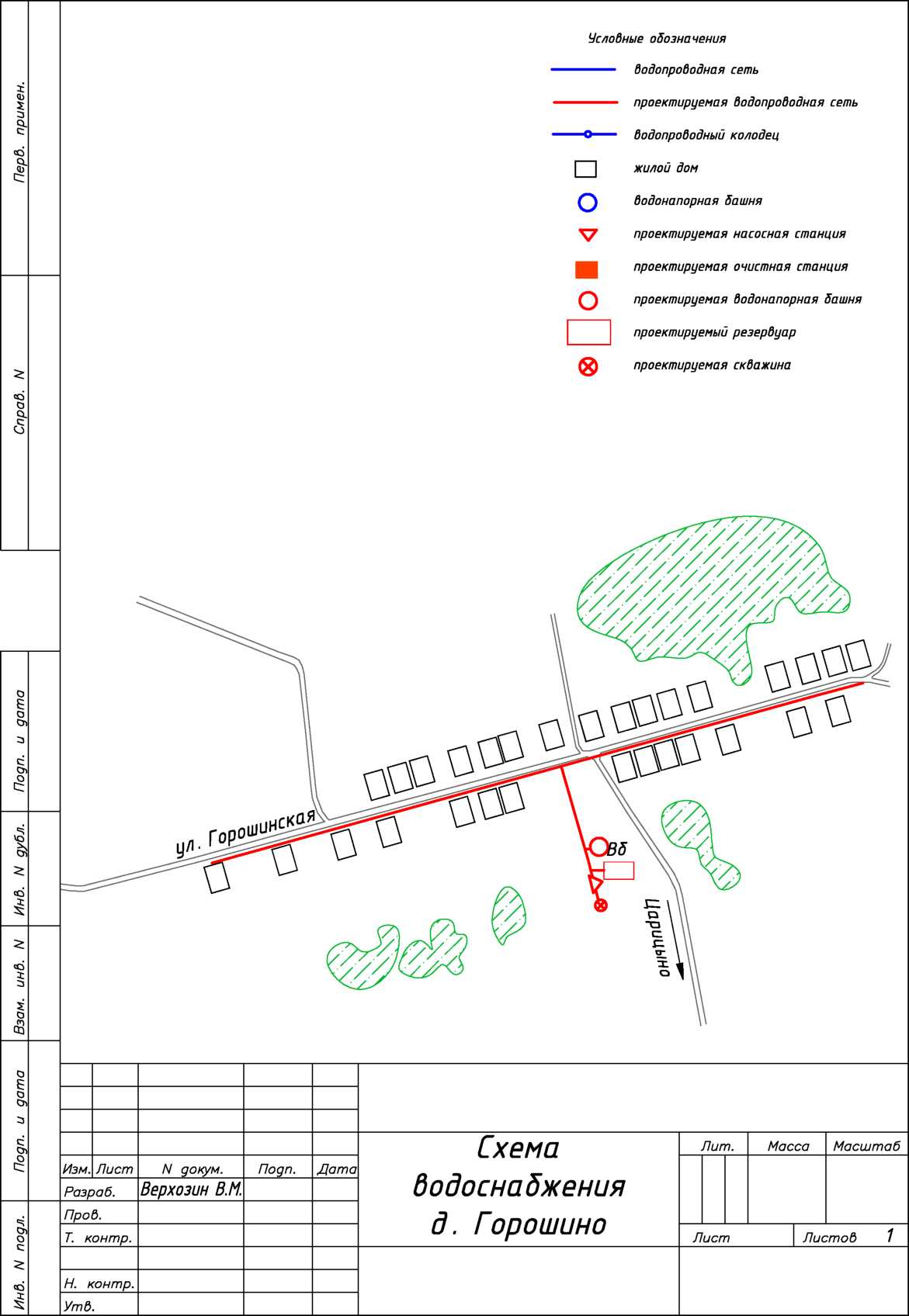 № п/п№ скважинМестоположениеСостояние скважин по лицензииСостояние скважин по обследованию11-686д. Горошинорезервнаяне эксплуатируется280-379с. Царицыно, в/здействующаяэксплуатируется.381-379с. Царицыно, в/здействующаяэксплуатируется482-379с. Царицыно, в/зтребуется ремонтэксплуатируетсяМарка насосаМощность, кВтПроизводительность,м3/часГлубина установки, мЭЦВ 6-6,5 -8536,533НаименованиеМестонахожденияобъектаХарактер(подземный,поверхностный)Разрешенный объем изъятия (м.куб/сут)Подтверждающий документ (отчет об утверждении запасов разрешение на водопользование, иное)Год бурения скважиныГлубина скважины, мс. Царицынос. Царицынос. Царицынос. Царицынос. Царицынос. Царицынос. ЦарицыноСкв. № 80-379с. Царицыно, в/зподземный27,4197933Скв. № 81-379с. Царицыно, в/зподземный27,4197933Скв. № 82-379с. Царицыно, в/зподземный27,4197933№п/пНаименованиеобъектаГодПротяженность, мДу, ммМатериалКолодец, штТип прокладкиПож. гидрантФактический % износас. Царицынос. Царицынос. Царицынос. Царицынос. Царицынос. Царицынос. Царицынос. Царицынос. Царицынос. Царицыно1Водопроводнаясеть1973808850,100чугун,полиэтилен19подземная375-80НаименованиеТипМесторасположениеГод ввода в эксплуатациюТехническое состояниес. Царицынос. Царицынос. Царицынос. Царицынос. ЦарицыноРезервуар (накопитель) воды – 2 шт.железобетоннаяс. Царицыно, юго-западная окраина1980Емкость - 125 м3Резервуары заглублены в землю, обвалованы землей и герметически закрыты.Насосная станциябетон/кирпичс. Царицыно, юго-западная окраина1981Площадь - 41,4 м2, износ - 46%№ пп.Объект праваСубъект права1Водовод, общей протяженностью 8088,00 п.м, состоящий из полиэтиленовых труб 680,00 п.м, чугунных труб 7408,00 п.м, 51 смотрового колодца, 10 задвижек, инвентарный номер 60000024, расположенный по адресу: Омская область, Калачинский р-н, с. Царицыно.Комитет по управлению муниципальным имуществом Калачинского  района Омской области3Сооружение, состоящее из двух резервуаров (накопителей), колодец арматурной регулировки, кирпичное здание насосной станции  расположенных  по адресу: Омская область, Калачинский р-н, с. Царицыно, юго-западная окраина.Комитет по управлению муниципальным имуществом Калачинского  района Омской области№ п/пНаселенный пункт2016 г.2021 г.2026 г.2030 г.1с. Царицыно7357377397412д. Горошино105107110117Потребители водыЕд. измНорма расхода воды на единицу, л/сутКол-во потребителейРасход водопотребления, м3/сутГодовой расход, тыс м31 Хозяйственно-питьевое водоснабжение1 Хозяйственно-питьевое водоснабжение1 Хозяйственно-питьевое водоснабжение1 Хозяйственно-питьевое водоснабжение1 Хозяйственно-питьевое водоснабжение1 Хозяйственно-питьевое водоснабжение-дома с водопроводом и канализацией без горячего водоснабжения1 житель130000,00- то же с горячим водоснабжением1 житель180000,00- дома с водопроводом без канализации и горячего водоснабжения1 житель8073558,821,46- с водопользованием из водозаборных колонок1 житель30000,00Итого73558,821,462 Животноводческий сектор: а) общественный скот2 Животноводческий сектор: а) общественный скот2 Животноводческий сектор: а) общественный скот2 Животноводческий сектор: а) общественный скот2 Животноводческий сектор: а) общественный скот2 Животноводческий сектор: а) общественный скот- коровы1 голова100000,00- молодняк КРС до 2 лет1 голова30000,00- свиньи на откорме1 голова15000,00- овцы, козы1 голова10000,00- лошади рабочие1 голова60000,00- куры1 голова1000,00- утки, гуси1 голова2000,00Итого000,00б) личный скотб) личный скотб) личный скотб) личный скотб) личный скотб) личный скот- коровы1 голова5521611,884,34- молодняк КРС до 2 лет1 голова29,72196,50432,37- свиньи на откорме1 голова153314,971,81- овцы, козы1 голова52981,490,54- лошади рабочие1 голова60362,160,79- куры1 голова0,33579002,650,97- утки, гуси1 голова235417,082,58Итого1254136,7313,41Итого 21254136,7313,413 Производственный сектор3 Производственный сектор3 Производственный сектор3 Производственный сектор3 Производственный сектор3 Производственный сектор- мастерские1 маст.15000000,0- гараж1 гар.15000000,0Мойка машин в гараже с водопроводом:00- машина грузовая1 маш.500000,00- машина легковая1 маш.300000,00При отсутствии водопровода1 маш.60000- котельная:00а) промывка фильтров1 пром.по техпаспорту00б) работающий персонал1 раб.15000,00Итого000,04. Административные здания1 раб.1590,140,05Итого90,950,055. Культурно-бытовой сектор:5. Культурно-бытовой сектор:5. Культурно-бытовой сектор:5. Культурно-бытовой сектор:5. Культурно-бытовой сектор:5. Культурно-бытовой сектор:- школа общеобразовательная1 учащ.10730,730,27- школа-интернат, дет/сад1 место7000,000,00- больница-стационар1 койка20000,000,00- поликлиника1 посещ.171001,700,62- клуб1 место8,62001,720,63- столовая1 блюдо1600,000,00- магазин продовольственный1 прод.250112,751,00- баня1 посет.18000,000,00- пионерский лагерь1 место13000,000,00Итого3846,902,526. Полив зеленых насаждений6024414,645,3436Итого24414,645,34Все итого42,78Неучтенные расходы 10-15%5,35ВСЕГО118,0243,08Потребители водыЕд. измКол-во потребителейРасход водопотребления, м3/сутГодовой расход, тыс м31 Хозяйственно-питьевое водоснабжение1 житель74159,2721,632 Животноводческий сектор1 голова1264137,0213,513 Производственный сектор00,000,004. Административные здания1 раб.90,960,055. Культурно-бытовой сектор3876,962,546. Полив зеленых насаждений24614,765,39Всего118,9643,12Потребители водыЕд. изм.Норма расхода воды на единицу, л/сут.Кол-во потребителейРасход водопотребления, м3/сут.Годовой расход, тыс м31 Хозяйственно-питьевое водоснабжение1 Хозяйственно-питьевое водоснабжение1 Хозяйственно-питьевое водоснабжение1 Хозяйственно-питьевое водоснабжение1 Хозяйственно-питьевое водоснабжение1 Хозяйственно-питьевое водоснабжение-дома с водопроводом и канализацией без горячего водоснабжения1 житель130000,00- то же с горячим водоснабжением1 житель180000,00- дома с водопроводом без канализации и горячего водоснабжения1 житель80000,00- с водопользованием из частных колодцев1 житель301053,151,15Итого1053,151,152 Животноводческий сектор: а) общественный скот2 Животноводческий сектор: а) общественный скот2 Животноводческий сектор: а) общественный скот2 Животноводческий сектор: а) общественный скот2 Животноводческий сектор: а) общественный скот2 Животноводческий сектор: а) общественный скот- коровы1 голова100000- молодняк КРС до 2 лет1 голова30000- свиньи на откорме1 голова15000- овцы, козы1 голова10000- лошади рабочие1 голова60000- куры1 голова1000- утки, гуси1 голова2000Итого000б) личный скотб) личный скотб) личный скотб) личный скотб) личный скотб) личный скот- коровы1 голова55281,540,56- молодняк КРС до 2 лет1 голова29,7371,09890,4- свиньи на откорме1 голова15430,650,24- овцы, козы1 голова5400,20,07- лошади рабочие1 голова6050,30,11- куры1 голова0,33510440,349740,13- утки, гуси1 голова25441,0880,40Итого17415,221,91Итого 217415,221,913 Производственный сектор3 Производственный сектор3 Производственный сектор3 Производственный сектор3 Производственный сектор3 Производственный сектор- мастерские1 маст.15000000- гараж1 гар.15000000Мойка машин в гараже с водопроводом:00- машина грузовая1 маш.500000,00- машина легковая1 маш.300000,00При отсутствии водопровода1 маш.60000- котельная:00а) промывка фильтров1 пром.по техпаспорту00б) работающий персонал1 раб.15000,00Итого000,04. Административные здания1 раб.1500,000,00Итого00,780,005. Культурно-бытовой сектор:5. Культурно-бытовой сектор:5. Культурно-бытовой сектор:5. Культурно-бытовой сектор:5. Культурно-бытовой сектор:5. Культурно-бытовой сектор:- школа общеобразовательная1 учащ.1000,000,00- школа-интернат, дет/сад1 место7000,000,00- больница-стационар1 койка20000,000,00- поликлиника1 посещ.1700,000,00- клуб1 место8,600,000,00- столовая1 блюдо1600,000,00- магазин продовольственный1 прод.25000,000,00- баня1 посет.18000,000,00- пионерский лагерь1 место13000,000,00Итого00,000,006. Полив зеленых насаждений60352,10,7665Итого352,100,77Все итого3,82Неучтенные расходы 10-15%0,48ВСЕГО11,254,30Потребители водыЕд. изм.Кол-во потребителейРасход водопотребления, м3/сут.Годовой расход, тыс м31 Хозяйственно-питьевое водоснабжение1 житель1173,501,282 Животноводческий сектор1 голова19335,802,123 Производственный сектор00,000,004. Административные здания1 раб.00,870,005. Культурно-бытовой сектор00,000,006. Полив зеленых насаждений392,330,85Всего12,494,56Потребители водыЕд. изм.Норма расхода воды на единицу, л/сут.Кол-во потребителейРасход водопотребления, м3/сут.Годовой расход, тыс м31 Хозяйственно-питьевое водоснабжение1 Хозяйственно-питьевое водоснабжение1 Хозяйственно-питьевое водоснабжение1 Хозяйственно-питьевое водоснабжение1 Хозяйственно-питьевое водоснабжение1 Хозяйственно-питьевое водоснабжение-дома с водопроводом и канализацией без горячего водоснабжения1 житель13000,000,00- то же с горячим водоснабжением1 житель18000,000,00- дома с водопроводом без канализации и горячего водоснабжения1 житель8073558,8021,46- с водопользованием из водозаборных колонок1 житель301053,151,15Итого84061,9522,612 Животноводческий сектор: а) общественный скот2 Животноводческий сектор: а) общественный скот2 Животноводческий сектор: а) общественный скот2 Животноводческий сектор: а) общественный скот2 Животноводческий сектор: а) общественный скот2 Животноводческий сектор: а) общественный скот- коровы1 голова10000,000,00- молодняк КРС до 2 лет1 голова3000,000,00- свиньи на откорме1 голова1500,000,00- овцы, козы1 голова1000,000,00- лошади рабочие1 голова6000,000,00- куры1 голова100,000,00- утки, гуси1 голова200,000,00Итого00,000,00б) личный скотб) личный скотб) личный скотб) личный скотб) личный скотб) личный скот- коровы1 голова5524413,424,90- молодняк КРС до 2 лет1 голова29,72567,602,78- свиньи на откорме1 голова153745,612,05- овцы, козы1 голова53381,690,62- лошади рабочие1 голова60412,460,90- куры1 голова0,33589443,001,09- утки, гуси1 голова240858,172,98Итого1428241,9515,31Итого 21428241,9515,313 Производственный сектор3 Производственный сектор3 Производственный сектор3 Производственный сектор3 Производственный сектор3 Производственный сектор- мастерские1 маст.1500000,000,00- гараж1 гар.1500000,000,00Мойка машин в гараже с водопроводом:00,000,00- машина грузовая1 маш.50000,000,00- машина легковая1 маш.30000,000,00При отсутствии водопровода1 маш.6000,000,00- котельная:00,000,00а) промывка фильтров1 пром.по техпаспорту00,000,00б) работающий персонал1 раб.1500,000,00Итого00,000,004. Административные здания1 раб.1590,140,05Итого91,730,055. Культурно-бытовой сектор:5. Культурно-бытовой сектор:5. Культурно-бытовой сектор:5. Культурно-бытовой сектор:5. Культурно-бытовой сектор:5. Культурно-бытовой сектор:- школа общеобразовательная1 учащ.10730,730,27- школа-интернат, дет/сад1 место7000,000,00- больница-стационар1 койка20000,000,00- поликлиника1 посещ.171001,700,62- клуб1 место8,62001,720,63- столовая1 блюдо1600,000,00- магазин продовольственный1 прод.250112,751,00- баня1 посет.18000,000,00- пионерский лагерь1 место13000,000,00Итого3846,902,526. Полив зеленых насаждений6027916,746,11Итого27916,746,11Все итого46,60Неучтенные расходы 10-15%5,83ВСЕГО129,2747,18№п.п.Населённый пунктРасчетный срок-2030 г.Расчетный срок-2030 г.Расчетный срок-2030 г.№п.п.Населённый пунктКоличество потребителейСреднесуточный расход, м3/сутГодовой расход, тыс м31с. Царицыно741118,9643,122д. Горошино11712,494,24Всего по сельскому поселению858131,4547,98ГодРасходы на мероприятия, тыс.руб. (без НДС)Расходы на мероприятия, тыс.руб. (без НДС)ГодВодоснабжениеИтого2021-20251495,3711495,372025-20303489,2130489,21№ПоказательПоказательЕдиницаизмеренияЕдиницаизмеренияЦелевые показателиЦелевые показателиЦелевые показателиЦелевые показателиЦелевые показателиЦелевые показатели№ПоказательПоказательЕдиницаизмеренияЕдиницаизмерения2026202720272028202920301Показатели надежности и бесперебойности сетей водоснабжения Показатели надежности и бесперебойности сетей водоснабжения Показатели надежности и бесперебойности сетей водоснабжения Показатели надежности и бесперебойности сетей водоснабжения Показатели надежности и бесперебойности сетей водоснабжения Показатели надежности и бесперебойности сетей водоснабжения Показатели надежности и бесперебойности сетей водоснабжения Показатели надежности и бесперебойности сетей водоснабжения Показатели надежности и бесперебойности сетей водоснабжения Показатели надежности и бесперебойности сетей водоснабжения 1.1Удельное количество засоров на сетях водоснабженияУдельное количество засоров на сетях водоснабженияед./кмед./км0000001.2Удельный вес сетей водоснабжения, нуждающихся в заменеУдельный вес сетей водоснабжения, нуждающихся в замене%%0000002Показатель качества обслуживания абонентовПоказатель качества обслуживания абонентовПоказатель качества обслуживания абонентовПоказатель качества обслуживания абонентовПоказатель качества обслуживания абонентовПоказатель качества обслуживания абонентовПоказатель качества обслуживания абонентовПоказатель качества обслуживания абонентовПоказатель качества обслуживания абонентовПоказатель качества обслуживания абонентов2.1Доля заявок на подключения к сетям водоснабжения, исполненная по итогам годаДоля заявок на подключения к сетям водоснабжения, исполненная по итогам годаДоля заявок на подключения к сетям водоснабжения, исполненная по итогам года%5075758090953Показатель эффективности использования ресурсовПоказатель эффективности использования ресурсовПоказатель эффективности использования ресурсовПоказатель эффективности использования ресурсовПоказатель эффективности использования ресурсовПоказатель эффективности использования ресурсовПоказатель эффективности использования ресурсовПоказатель эффективности использования ресурсовПоказатель эффективности использования ресурсовПоказатель эффективности использования ресурсов3.1Удельный расход электрической энергии при транспортировке водыкВт-час/м3кВт-час/м3кВт-час/м30,490,490,490,490,490,494Соотношение цены реализацииВодоснабжениеВодоснабжениеВодоснабжениеВодоснабжениеВодоснабжение1,3861,3861,3861,3864мероприятий и их эффективностиВодоснабжениеВодоснабжениеВодоснабжениеВодоснабжениеВодоснабжение1,3861,3861,3861,386Затратыпо подъемусыройводыЗатратыпо очисткеводы наочистныхсооруженийнияхЗатраты потранспортировке воды помагистральным водопроводамсетямЗатратыпо транспортировкеводы пораспределительным водопроводамводным сетямЗатратыпо покупкеводы устороннихорганизацийцийПрочиезатратыПримечание85,4%--9,6%-5%-№п/пПоказательЗатраты, тыс. руб.1Подъем воды - всего4984,581.1в т.ч. электроэнергия264,361.2Амортизация (аренда)3,831.3ремонт и техническое обслуживание или резерв249,22расходов на оплату всех видов ремонта-1.3.1в т.ч. капитальный ремонт или резерв расходов на130,22оплату капитального ремонта-1.4затраты на оплату труда303,151.5отчисления на социальные нужды91,551.6цеховые расходы469,272Очистка воды - всего-2.1в т.ч. электроэнергия-2.2материалы-2.3амортизация-2.4ремонт и техническое обслуживание или резерв-расходов на оплату всех видов ремонта-2.4.1в т.ч. капитальный ремонт или резерв расходов на-оплату капитального ремонта-2.5затраты на оплату труда-2.6отчисления на социальные нужды-2.7цеховые расходы-3Оплата воды, полученной со стороны-4Транспортирование воды - всего4.1в т.ч. электроэнергия-4.2Амортизация (аренда)-4.3ремонт и техническое обслуживание или резерв-расходов на оплату всех видов ремонта-4.3.1в т.ч. капитальный ремонт или резерв расходов на-оплату капитального ремонта-4.4затраты на оплату труда-4.5отчисления на социальные нужды-4.6цеховые расходы-5Проведение аварийно-восстановительных работ6Содержание и обслуживание внутридомовых сетей-7Ремонтный фонд-8ИТОГО расходов по эксплуатации4984,58Себестоимость 1 куб.м. отпущенной воды, руб.49,78ЕоCDс'CDои:sVOо}СО4ГсО4ГГзОизоЕо5с:ос:sС*осСОJT